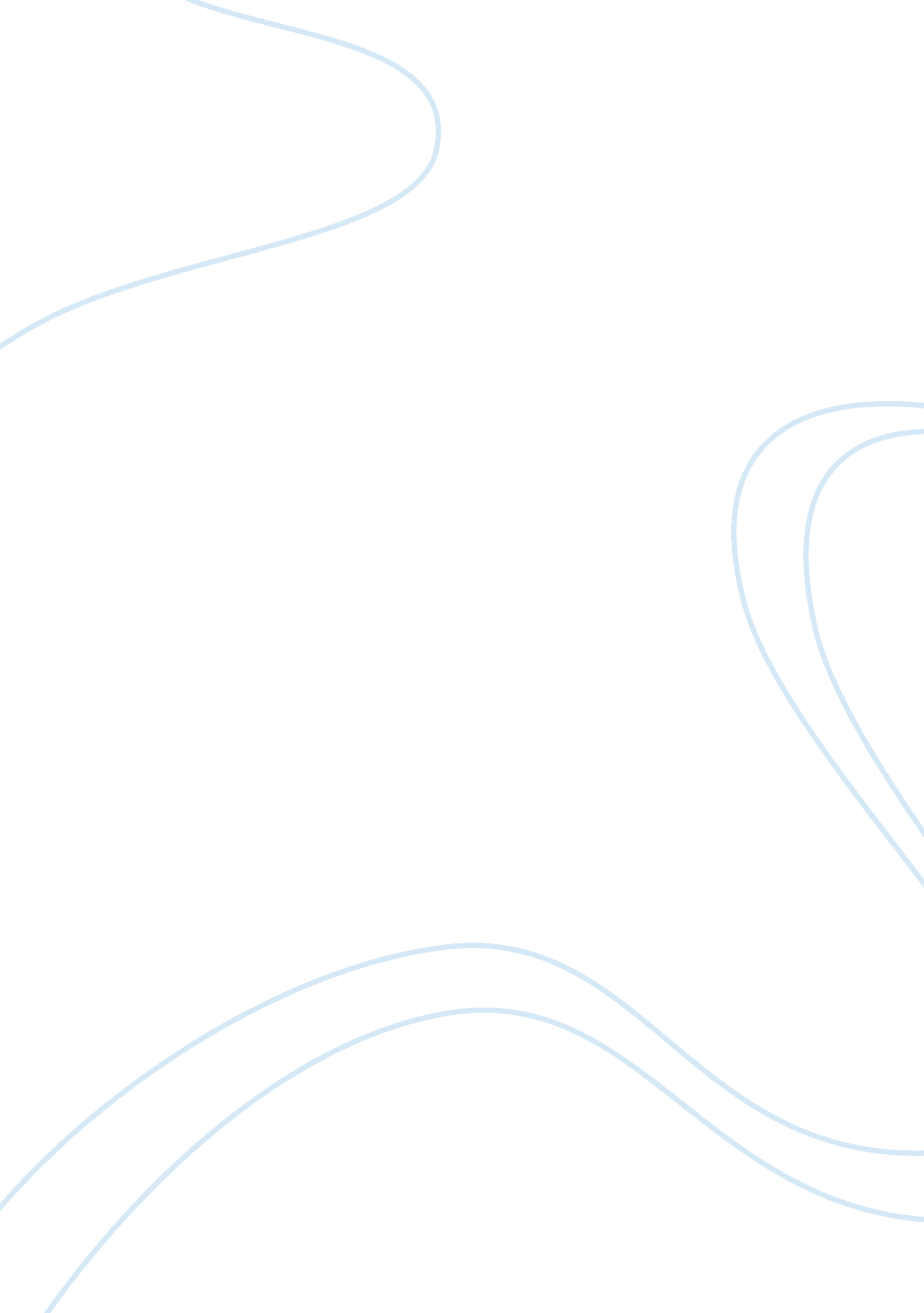 Example of essay on trick or treatingFamily, Children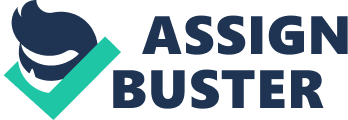 Trick or treat is the practice of children putting on a costume and soliciting from their neighbors back in the middle ages. Trick or treat is children’s most favorite part of Halloween. During the medieval tradition about souls, poor people would go around the village to beg for food. In return, they present prayers on All Souls Day for the dead. The modern trick or treat practice is a tradition inherited from the act of disguising, and is still practiced in some areas in Scotland. 
Trick or treating was a harmless way for children to acquire candies and chocolates. However, some people are now supporting a Halloween tradition ban because of several street fights reported in some cities recently. Some residents also complained that they were victimized by a wrongfully practiced trick or treating, which resulted in damages to private properties and some were even robbed inside and outside their homes. Another issue of trick or treating is that this practice may be dangerous to children who might receive candies or chocolates that contain drugs or harmful substances. Some perverts also find opportunities to victimize children who are practicing trick or treating while some people think that trick or treating encourages the thought of begging. 
Because of the dangers that trick or treating implies, it is right to ban trick or treating. This is the most ideal way to ensure the safety of children, and properties as well. On the other hand, practicing trick or treat should be continued because this is the way to keep this tradition alive. This practice should be continued in order to preserve the history of the tradition and for the next generation to know about. 